PRAYERS OF THE CHURCHA:  Let us pray for the whole people of God in Christ Jesus, and for all people according to their needs.                   (A brief silence)A:  You abide with your church, O God. As you nourish and sustain all living things, by your Word and Sacrament nourish and sustain the whole body of Christ. Empower us with your Spirit, so that your people speak and live the love revealed in Jesus.	    	     Lord, in your mercy,    C:   Hear our prayer.A:  You abide throughout all creation, O God. Open our eyes to see your power and majesty in the detailed beauty of our world, and open our hearts to be gentle caretakers of the earth. Let the glory of creation be a testimony to your power and greatness, that we may live in praise and awe each day.  Lord, in your mercy,    C:   Hear our prayer.A:  You abide with the nations, O God. Reveal your truth, so that nations and peoples govern in peace and advocate for justice. Guide and direct leaders of nations that they may govern faithfully and with justice. We ask for peace in places where violence and oppression are a daily reality.			    Lord, in your mercy,    C:   Hear our prayer.A:  You abide with the needy, O God. Cheer the sorrowful, protect the orphan, support the grieving, and heal the sick. We pray particularly for those on the prayer list of this congregation and those we name now either silently or aloud.          [NAMES]	     Lord, in your mercy,    C:   Hear our prayer.P:  Into your hands, O Lord, we commend all for whom we pray,trusting in your mercy; through you Son, Jesus Christ, our Lord.                                                                                        C:   Amen.Bulletin - Page 4 of 4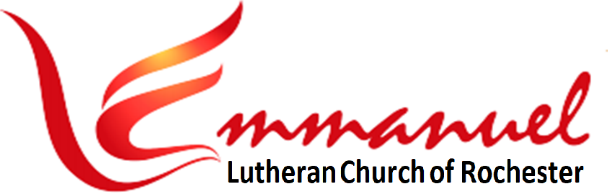 Worship - Eve of Easter 6	   	Sat, May 13th, 2023 - 6pmPastor:  Rev Tim Duesenberg	Lutheran Book of WorshipPianist:  Mary Ann Groven	           			  - Setting IIAnnouncements 		       * indicates stand as you are ableBrief Order of Confession & Forgiveness ……………………….. LBW Pg 77 P:  In the name of the Father and of the Son and of the Holy Spirit.C:  Amen.P:  Almighty God, to whom all hearts are open, all desires known, and from whom no secrets are hid: Cleanse the thoughts of our hearts by the inspiration of you Holy Spirit, that we may perfectly love you and worthily magnify your holy name, through Jesus Christ our Lord.                                                                   C:  Amen. P:  If we say we have no sin, we deceive ourselves, and the truth is not in us. But if we confess our sins, God who is faithful and just will forgive our sins and cleanse us from all unrighteousness.Most merciful God,C:  We confess that we are in bondage to sin and cannot free ourselves. We have sinned against you in thought, word, and deed, by what we have done and by what we have left undone. We have not loved you with our whole heart; we have not loved our neighbors as ourselves. For the sake of your Son, Jesus Christ, have mercy on us. Forgive us, renew us, and lead us, so that we may delight in your will and walk in your ways, to the glory of your holy name.  Amen. Bulletin - Page 1 of 4 P:  Almighty God, in his mercy, has given his Son to die for us and, for his sake, forgives us all our sins. As a called and ordained minister of the Church of Christ, and by his authority, I therefore declare to you the entire forgiveness of all your sins in the name of the Father, and of the Son, and of the Holy Spirit. In the mercy of almighty God, Jesus Christ was given to die for us, and for his sake God forgives us all our sins. As a called and ordained minister of the Church of Christ, and by his authority, I therefore declare to you the entire forgiveness of all your sins in the name of the Father, and of the Son, and of the Holy Spirit.        C: Amen.                                                                       Hymn ………………………..………. Beautiful Savior ………………….... LBW #518Prayer of the Day:      P: Let us pray:     O God, all good things can come from you alone; generously consider then our humble prayers. Inspire us to consider what is true and direct us to accomplish what is right; through Jesus Christ, your Son, our Lord. He lives and reigns with you and the Holy Spirit, one God, now and forever. 			C:  Amen.Hymn …………………………..…… O Master, Let Me Walk ………..... LBW #492First Reading ……….……….. Acts 17:16-31 .…………..…..…… Scripture Pg 1Psalm 66:8-20 ….….…….... (Read Responsively) ….….. Scripture Pg 2Second Reading .............. 1 Peter 3:13-22 ...….……….... Scripture Pg 3*Gospel Verse ……….…...... Al-le-lu-ia ..……………..….…………... LBW Pg 83*Holy Gospel .................... John 14:15-21 ………………….…. Scripture Pg 3Sermon .................................................................…. Rev Tim DuesenbergHymn ………………………………. Blest Be the Tie That Binds ….... LBW #370*Confession of Faith …… Apostles’ Creed ……..………...…. Bulletin Pg 3The Prayers of the Church ……….….…..…...……………………... Bulletin Pg 4*Lord’s Prayer ….……….… (Traditional Version) ……….….  Bulletin Pg 3Benediction ….…………….…………………………………..…..…..……………… LBW Pg 95Hymn …………………..……...…. Joyful, Joyful We Adore Thee …. LBW #551Dismissal ….…………….………..…..………………………………………………… LBW Pg 95Bulletin - Page 2 of 4*Apostles’ CreedI Believe in God, the Father Almighty,Creator of Heaven and Earth.I Believe in Jesus Christ,  His Only Son,  Our Lord.He Was Conceived by the Power of the Holy SpiritAnd Born of the Virgin Mary.He Suffered Under Pontius Pilate, Was Crucified, Died, and Was Buried. He Descended into Hell.On the Third Day He Rose Again. He Ascended Into Heaven,And is Seated at the Right Hand of the Father.He Will Come Again to Judge the Living and the Dead.I Believe in the Holy Spirit,        the Holy catholic Church,The Communion of Saints,         the Forgiveness of Sins,The Resurrection of the Body,   and the Life Everlasting.   Amen.*Lord’s Prayer: Traditional VersionOur Father, Who Art In Heaven, Hallowed Be Thy Name,Thy Kingdom Come, Thy Will Be Done, On Earth As It Is In Heaven.Give Us This Day Our Daily Bread. And Forgive Us Our Trespasses,As We Forgive Those Who Trespass Against Us.And Lead Us Not Into Temptation, But Deliver Us From Evil.For Thine Is The Kingdom, And The Power, And The Glory,Forever And Ever.  Amen.OfferingsOfferings may be placed in the basket by the sanctuary door.Offerings may also be given electronically or via U.S. mail.Thanks for supporting the ministry of Emmanuel.Bulletin - Page 3 of 4Calendar ItemsSun,	May 14	     Mother’s DayWed,	May 17	     Men’s Bible Study - 11am at Oasis Sat,	May 20     Eve of Easter 7 Service w/Communion - 6pm	-and-	     Treats, Coffee & Juice in fellowship hall afterWed,	May 24     Men’s Bible Study - 11am at Oasis Sat,	May 27     Eve of Pentecost Worship Service - 6pmMon,	May 29     Memorial DayWed,	May 31	     Men’s Bible Study - 11am at Oasis Sat,	Jun 3	     Eve of the Holy Trinity w/Communion - 6pmWed,	Jun 7	     Men’s Bible Study - 11am at Oasis -and-	     Council Meeting – 4:30pm at Church LandSat,	Jun 10	     Eve of Pentecost 3 Worship Service - 6pmWed,	Jun 14	     Men’s Bible Study - 11am at Oasis Sat,	Jun 17	     Eve of Pentecost 4 w/Communion - 6pm Sun,	Jun 18	     Father’s Day Wed,	Jun 21	     Men’s Bible Study - 11am at Oasis Sat,	Jun 24	     Eve of Pentecost 5 Worship Service - 6pmWed,	Jun 28     Men’s Bible Study - 11am at Oasis Sat,	Ju1 1	     Eve of Pentecost 6 w/Communion - 6pmTue,	Jul 4	     Independence DayChurch Calendar Items1st Reading:  Acts 17:16-3116Now while Paul was waiting for Silas and Timothy at Athens, his spirit was provoked within him as he saw that the city was full of idols. 17So he reasoned in the synagogue with the Jews and the devout persons, and in the marketplace every day with those who happened to be there. 18Some of the Epicurean and Stoic philosophers also conversed with him. And some said, “What does this babbler wish to say?” Others said, “He seems to be a preacher of foreign divinities” — because he was preaching Jesus and the resurrection. 19And they took him and brought him to the Areopagus, saying, “May we know what this new teaching is that you are presenting?  20For you bring some strange things to our ears. We wish to know therefore what these things mean.”  21Now all the Athenians and the foreigners who lived there would spend their time in nothing except telling or hearing something new. 22So Paul, standing in the midst of the Areopagus, said: “Men of Athens, I perceive that in every way you are very religious. 23For as I passed along and observed the objects of your worship, I found also an altar with this inscription: ‘To the unknown god.’ What therefore you worship as unknown, this I proclaim to you. 24The God who made the world and everything in it, being Lord of heaven and earth, does not live in temples made by man, 25nor is he served by human hands, as though he needed anything, since he himself gives to all mankind life and breath and everything. 26And he made from one man every nation of mankind to live on all the face of the earth, having determined allotted periods and the boundaries of their dwelling place, 27that they should seek God, and perhaps feel their way toward him and find him. Yet he is actually not far from each one of us, 28for ‘In him we live and move and have our being’; as even some of your own poets have said, ‘For we are indeed his offspring. ’29Being then God’s offspring, we ought not to think that the divine being is like gold or silver or stone, an image formed by the art and imagination of man. 30The times of ignorance God overlooked, but now he commands all people everywhere to repent, 31because he has fixed a day on which he will judge the world in righteousness by a man whom he has appointed; and of this he has given assurance to all by raising him from the dead.”The Word of the Lord. 		                     Thanks be to God. Scripture - Page 1 of 3Psalm 66:8-20 (Read Responsively)8		Bless our God, you peoples;		Make the voice of his praise to be heard;    9		Who holds our souls in life,		And will not allow our feet to slip.               10		For you, O God, have proved us;		You have tried us just as silver is tried. 11		You brought us into the snare;		You laid heavy burdens upon our backs.      12		You let enemies ride over our heads; 		We went through fire and water;But you brought us out into a place of refreshment.                         13		I will enter your house with burnt offerings 		And will pay you my vows,14		Which I promised with my lips 		And spoke with my mouth when I was in trouble.                                   15		I will offer you sacrifices of fat beasts 		With the smoke of rams;		I will give you oxen and goats.                     16		Come and listen, all you who fear God,        		And I will tell you what he has done for me.17		I called out to him with my mouth,		And his praise was on my tongue.                18		If I had found evil in my heart,		The Lord would not have heard me;             19		But in truth God has heard me;		He has attended to the voice of my prayer. 20		Blessed be God, who has not rejected my prayer,		Nor withheld his love from me.               	               Scripture - Page 2 of 32nd Reading: 1 Peter 3:13-2213Now who is there to harm you if you are zealous for what is good? 14But even if you should suffer for righteousness’ sake, you will be blessed. Have no fear of them, nor be troubled, 15but in your hearts honor Christ the Lord as holy, always being prepared to make a defense to anyone who asks you for a reason for the hope that is in you; yet do it with gentleness and respect, 16having a good conscience, so that, when you are slandered, those who revile your good behavior in Christ may be put to shame. 17For it is better to suffer for doing good, if that should be God’s will, than for doing evil. 18For Christ also suffered once for sins, the righteous for the unrighteous, that he might bring us to God, being put to death in the flesh but made alive in the spirit,  19in which he went and proclaimed to the spirits in prison, 20because they formerly did not obey, when God’s patience waited in the days of Noah, while the ark was being prepared, in which a few, that is, eight persons, were brought safely through water.  21Baptism, which corresponds to this, now saves you, not as a removal of dirt from the body but as an appeal to God for a good conscience, through the resurrection of Jesus Christ,  22who has gone into heaven and is at the right hand of God, with angels, authorities, and powers having been subjected to him.The Word of the Lord.			 C: Thanks be to God.       -----------------------------------------------------------*Gospel Reading:  John 14:15-21C: Glory to you, O Lord.	15Jesus said, “If you love me, you will keep my commandments. 16And I will ask the Father, and he will give you another Helper, to be with you forever, 17even the Spirit of truth, whom the world cannot receive, because it neither sees him nor knows him.  You know him, for he dwells with you and will be in you. 18I will not leave you as orphans; I will come to you. 19Yet a little while and the world will see me no more, but you will see me. Because I live, you also will live. 20In that day you will know that I am in my Father, and you in me, and I in you. 21Whoever has my commandments and keeps them, he it is who loves me. And he who loves me will be loved by my Father, and I will love him and manifest myself to him.” The Gospel of the Lord. 			  Praise to you, O Christ. Scripture - Page 3 of 3Worship Servants TonightGuest Pastor:				Rev Tim Duesenberg     Pianist:  	 			Mary Ann GrovenGreeters: 	 			????????????????Scripture / Prayers Reader:	Larry VomhofSound / Projection / Recording	Don HoltanSet-up and Take-down:		Julie SteffensonThanks for worshiping with us this evening. Your presence is your gift to us. We pray that our Service of Worship is a blessing to you. Sealed by the Holy Spirit and marked with the cross of Christ forever we are -- praising, proclaiming and practicing  --  Emmanuel,   God  with  us,   in  daily  life!Emmanuel Lutheran Church	 		3819 - 18th Avenue NW      (1965 Emmanuel Dr NW   Coming Soon) Rochester, MN 55901Phone: 507-206-3048              Website: 	         www.emmanuelofrochester.orgNew Email:	         EmmanuelRochesterNALC@gmail.com Facebook page:      Emmanuel Lutheran Church of Rochester, MNMen’s Bible Study In-PersonJoin us at Oasis Church each Wednesday at 11am, May 17th, 24th & 31st and Jun 7th, 14th, 21st & 28th to study the Scriptures  appointed for the week. Thrivent Choice DollarsIf you have Thrivent Products, go online to www.thrivent.org or call 1-800-847-4836  to designate your “Choice Dollars”. Treats & Coffee Next WeekAfter our worship service next week treats, coffee & juice  will be provided and served by Samia Nelson & Peg Holtan in the Fellowship Hall. Hymn 1:   Beautiful Savior   LBW #518Verse 1	Beau-ti-ful Sav-ior, King of Cre-a-tion, Son of God and Son of Man.Tru-ly I'd Love Thee, Tru-ly I'd Serve Thee, Light of My Soul, My Joy, My Crown.Verse 2	Fair Are the Mead-ows, Fair Are the Wood-lands,Robed in Flow'rs of Bloom-ing Spring.Je-sus is Fair-er, Je-sus is Pur-er, He Makes Our Sor-rowing Spir-it Sing.Verse 3	Fair is the Sun-shine, Fair is the Moon-light, Bright the Spar-kling Stars on High.Je-sus Shines Bright-er, Je-sus Shines Pur-er Than All the An-gels in the Sky.Verse 4	Beau-ti-ful Sav-ior, Lord of the Na-tions, Son of God and Son of Man.Glo-ry and Hon-or, Praise, Ad-o-ra-tion, Now and For-ev-er-more Be Thine.-----------------------------------------------------------Hymn 2:   O Master, Let Me Walk with You  LBW #492Verse 1	O Mas-ter, Let Me Walk with YouIn Low-ly Paths of Ser-vice True.Tell Me Your Se-cret. Help Me BearThe Strain of Toil, the Fret of Care.Verse 2	Help Me the Slow of Heart to MoveBy Some Clear, Win-ning Word of Love.Teach Me the Way-ward Feet to Stay,And Guide Them in the Home-ward Way.Verse 3	Teach Me Your Pa-tience, Share with MeA Clos-er, Dear-er Com-pa-ny,In Work That Keeps Faith Sweet and Strong,In Trust That Tri-umphs O-ver Wrong.Verse 4	In Hope That Sends a Shin-ing RayFar Down the Fu-ture's Broad-‘ning Way,In Peace That On-ly You Can Give,With You, O Mas-ter, Let Me Live.Hymns - Page 1 of 3Hymn 3:   Blest Be the Tie That Binds  LBW #370Verse 1	Blest Be the Tie That BindsOur Hearts in Chris-tian Love.The U-ni-ty of Heart and MindIs Like to That A-bove.Verse 2	Be-fore Our Fa-ther's ThroneWe Pour Our Ar-dent Prayers.Our Fears, Our Hopes, Our Aims Are One, Our Com-forts and Our Cares.Verse 3	We Share Our Mu-tual Woes,Our Mu-tual Bur-dens Bear,And Of-ten for Each Oth-er FlowsThe Sym-pa-thiz-ing Tear.Verse 4	From Sor-row, Toil, and Pain,And Sin We Shall Be Free,And Per-fect Love and Friend-ship Reign,Through All E-ter-ni-ty.Hymns - Page 2 of 3Hymn 4:   Joyful, Joyful We Adore Thee   LBW #551Verse 1	Joy-ful, Joy-ful We A-dore Thee,God of Glo-ry, Lord of Love.Hearts Un-fold Like Flow'rs Be-fore Thee,Prais-ing Thee, Their Sun A-bove.Melt the Clouds of Sin and Sad-ness,Drive the Gloom of Doubt A-way.Giv-er of Im-mor-tal Glad-ness,Fill us With the Light of Day.Verse 2	All Thy Works with Joy Sur-round Thee,Earth and Heav'n Re-flect Thy Rays,Stars and An-gels Sing A-round Thee,Cen-ter of Un-bro-ken Praise.Field and For-est, Vale and Moun-tain,Flow-'ry Mead-ow, Flash-ing Sea,Chant-ing Bird, and Flow-ing Foun-tainCall us to Re-joice in Thee.Verse 3	Thou Art Giv-ing and For-giv-ing, Ev-er Bless-ing, Ev-er Blest, Well-spring of the Joy of Liv-ing,O-cean Depth of Hap-py Rest.Thou Our Fa-ther, Christ Our Broth-er,All Who Live in Love Are Thine.Teach us How to Love Each Oth-er,Lift Us to the Joy Di-vine.Hymns - Page 3 of 3